Cada año es diferente y tu estrategia de fundraising debe adaptarse a los nuevos tiempos para que consigas los apoyos necesarios y para que los proyectos por los que lucháis cada día sigan ayudando a mejorar vidas.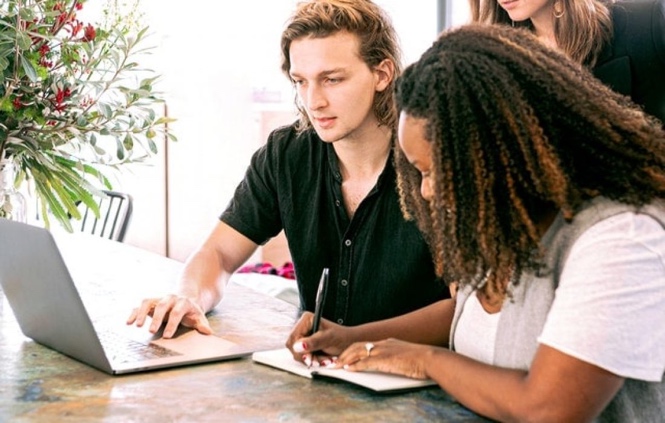 Quiero que aterrices los objetivos de fundraising de tu organización. Este año pide foco y disciplina. ¡Esta guía es para ti! Tómate tu tiempo para ir respondiendo a cada una de las preguntas. La guía incluye los 5 factores para tu estrategia redonda para este año: Dónde está tu causa o entidad ahora (El presente)Dónde quieres llevar a tu causa o entidad (El futuro)Tu estrategia de fundraising (La estrategia)Tu previsión de fundraising (Las cifras)El equipo (Todos a una)DÓNDE ESTÁ TU CAUSA O ENTIDAD AHORA (El presente)TUS PÚBLICOS Indica a continuación cuál es la implicación de tus diferentes públicos en la labor de fundraising de tu causa o proyecto. Esta pregunta revela si el esfuerzo de captación de fondos recae íntegramente en tus espaldas o si tu comunidad también impulsa esta labor contigo, yendo de la mano. LOS RESULTADOS DE FUNDRAISING EN EL AÑO ANTERIORQuiero que incluyas en este recuadro los resultados de fundraising del año anterior. Esta mirada hacia atrás te ayudará en la toma de decisiones sobre los objetivos de captación de fondos de este año. Quiero que detalles cada logro e indiques qué crees que funcionó y que no.  TÉCNICAS DE FUNDRAISINGSon muchas las técnicas de captación de fondos. Quiero que a continuación indiques con una X las técnicas que utilizas en tu causa u organización y el dinero, en porcentaje, que ha generado cada técnica en el año anterior en relación a los ingresos totales de fundraising. También quiero que respondas si conoces la técnica bien para implementarla en tu organización o tal vez necesitas apoyarte en proveedores externos. DÓNDE QUIERES LLEVAR A TU CAUSA O ENTIDAD (El futuro)DONANTES OBJETIVODescribe a tu donante ideal, con el máximo de detalles posible, desde dónde está, cuál es su motivador principal, cómo toma la decisión, dónde se mueve y qué otras donaciones realizan, entre otros aspectos. Mi donante ideal es…Los motivadores de los donantes para apoyar mi causa o entidad son:OBJETIVOS DE FUNDRAISING DE ESTE AÑOPiensa en grande. Respira y escribe a continuación los objetivos de fundraising que tú y las personas que estáis en la organización queréis lograr en este año. No te ayudará que te marques objetivos vagos o abstractos. Será una pérdida de tiempo y energía para ti y tu organización. Los objetivos han de ser inteligentes y cumplir 5 características básicas: Específico: ¿qué quieres conseguir específicamente?Medible: ¿qué indicadores se pueden utilizar para medir su eficiencia?Alcanzable: ¿es razonable con respecto de la situación interna y externa?Relevante: ¿por qué te interesa conseguir este objetivo?Temporal: ¿cuándo quieres conseguir esta meta?Decir que quieres ‘conseguir dinero’ es demasiado genérico. Cuando tus objetivos son concretos, las posibilidades de alcanzarlos son más reales y factibles: «Captar 5 nuevos donantes corporativos, pasando de 2 a 5 donantes nuevos, a través de encuentros motivados por miembros del patronato, para captar donaciones en 1 año». S: captar 5 nuevos donantes corporativosM: pasar de 2 a 5 donantesA: a través de encuentros motivados por miembros del patronatoR: para captar nuevos donantesT: en 1 añoTU ESTRATEGIA DE FUNDRAISING (La estrategia)ESTRATEGIAS DE FUNDRAISING Describe cada estrategia de fundraising y especifica el destino de los fondos, cómo lo harás (incluye tantas ideas como creas) y los beneficios para ese público concreto. DIFERENCIACIÓNEn qué se diferencia tu organización respecto a causas y entidades parecidas a la tuya y cómo quieres marcar la diferencia. ANÁLISIS DAFO Tómate tu tiempo para identificar las debilidades, las amenazas, y también las fortalezas y las oportunidades. Mira para adentro (tu organización) y también para afuera (el mercado, el contexto económico, la competencia). PREVISIÓN DE CAPTACIÓN DE FOTOS PARA ESTE AÑO (La cifras)Visualiza, escriba y concreta qué resultados quieres o queréis conseguir a corto, medio y largo plazo, y qué indicadores tomarás en cuenta para medir los esfuerzos versus resultados.EL EQUIPO (Todos a una)Si quieres lograr tus objetivos de fundraising es importante que sepas con qué equipo cuentas (propio y externo) para hacerlo posible. DECIR QUE SÍ / DECIR QUE NO (FOCALIZAR)A qué vas a decir que sí para lograr tus objetivos y a qué vas a decir que no. TU PALABRA PARA LOGRAR TUS RETOS DE FUNDRAISING DE ESTE AÑOEscribe aquí la palabra que te acompañará este año para lograr tus retos de este año: Ej. Mi palabra para este año es ‘sí’. Tras un año de tantos no, quiero elegir yo misma a qué digo ‘sí’. Sobre Silvia BuesoSoy la creadora del método ‘El Arte de Pedir’, que enseña a cientos de personas y profesionales cada año a pedir con confianza y asertividad para que consigan sus objetivos. De tanto acompañar a profesionales a lograr la vida profesional y personal que desean, un día me dije a mí misma: “Este tema da para escribir libros que aporten soluciones transformadoras y que sean divertidos y amenos”. Mi primer libro fue ‘El arte de pedir para conseguir tus objetivos’ (Ed. Culbuks) y el segundo es: ‘De darlo todo a pedir lo que te dé la gana’ (Ed. Planeta. Libros Cúpula). 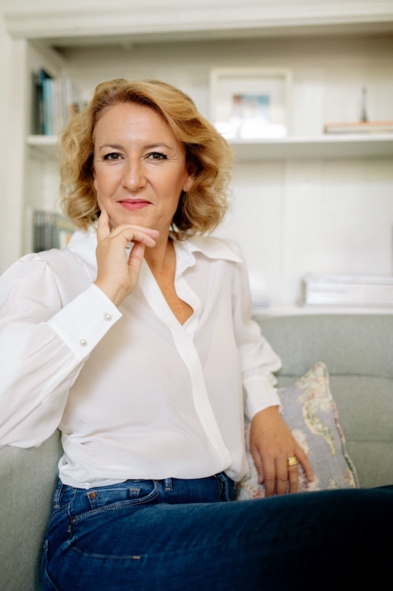 Soy una mujer emprendedora que ha superado diversos obstáculos para llegar a ser la mujer que soy hoy. Y cada día, a través de mi trabajo como conferenciante, formadora y mentora del método ‘El arte de pedir’, ayudo a muchísimos profesionales y equipos a pedir lo que quieren, combatiendo sus miedos y superando las piedras que se encuentran en sus caminos. Me licencié en Derecho por la Universidad de Barcelona, en Periodismo por la Universidad Pompeu Fabra y he completado el programa de Desarrollo Directivo de ESADE. Soy coach certificada por ICF y he cursado el programa de liderazgo de CTI. He ocupado puestos de responsabilidad en el ámbito de la comunicación corporativa de diferentes compañías, y he ejercido como captadora de fondos en Fundación ESADE. Soy esto y mucho más, porque todos los días pido superarme, mejorar, avanzar. 
www.silviabueso.comPúblico IMPLICACIÓN ACTUAL EN LA LABOR DE FUNDRAISING 
(Alta, media o baja)¿ESTÁN SEGMENTADOS EN TU BASE DE DATOS? SÍ/NOEmpleados Socios / propietariosDirección Patronato y otros comitésAccionistas Voluntarios Clientes Donantes y patrocinadores InversoresEmbajadores e influencersAbridores de puertasProveedores Consultores y colaboradores externos Mentores Amigos FamiliaresSeguidores / fans Otros (indicar aquí): RESULTADOS DEL AÑO ANTERIORQUÉ FUNCIONÓ / QUÉ NO FUNCIONÓEj. Haber fidelizado a los donantes individualesFuncionó: Ej. Fuimos proactivos y dimos trato personalizado. No funcionó: enviar comunicados masivos. Ej. Haber captado 5 donantes corporativos Funcionó: Ej. Implicamos a los miembros del patronato. No funcionó: La puerta fría. Ej. Haber retenido a 150 voluntarios Funcionó: Ej. Les formamos para prestar sus servicios en formato virtual.Ej. Haber rediseñado la página web  Funcionó: Ej. Rápidamenteactualizamos la página principal y ofrecimos información sobre Covid.  Ej. Haber realizado 10 eventos online Ej. Haber lanzado dos campañas digitalesEj. Haber diseñado la estrategia de grandes donantesEj. Haber prestado nuestros servicios en formato virtualMARCA CON UNA XTÉCNICAS DE FUNDRAISING % QUÉ DINERO GENERA CADA TÉCNICA SOBRE EL TOTAL DE INGRESOSCONOCIMIENTO PROPIO / PROVEEDORES EXTERNOSEl Face to Face (F2F) TelemarketingLegados SolidariosFundraising digitalDonaciones corporativas (Alianzas con empresas)Iniciativas solidariasEventos de captación de fondosTienda on line de productos solidariosGrandes donacionesOtras técnicas: MARCA CON UNA XMOTIVADORES RACIONALES  MARCA CON UNA XMOTIVADORES EMOCIONALESRetornoLealtadImpactoSatisfacción de darBeneficiosGratitudOtros:Mundo mejorOtros:PlazoObjetivosCorto plazo (3 meses)Objetivos:Objetivo 1: Objetivo 2: Objetivo 3:…Medio Plazo (6 meses)Objetivos:Objetivo 1: Ej. «Captar 5 nuevos donantes corporativos, pasando de 2 a 5 donantes nuevos, a través de encuentros motivados por miembros del patronato, para captar donaciones en 1 año». Objetivo 2: Objetivo 3:…Largo Plazo (1 año) Objetivos:Objetivo 1: Objetivo 2: Objetivo 3:…ESTRATEGIA DE FUNDRAISING DESTINO DE LOS FONDOSCÓMO LO HARÁS(lluvia de ideas)BENEFICIOS Objetivo 1: «Captar 5 nuevos donantes corporativos, pasando de 2 a 5 donantes nuevos, a través de encuentros motivados por miembros del patronato, en 1 año». Fondos a finalidad fundacionalIdea 1: 3 rangos de colaboración: A partir de 25.000€ anuales; a partir de 15.000€/anuales y a partir de 5.000€/anuales. Idea 2: formar a los miembros del patronato para que sepas cómo cerrar encuentros con donantes. Idea 3: segmentar las empresas por las posibilidades de éxito e investigarlas para extraer información relevante. Matriz de beneficios específica para los donantes corporativos.Objetivo 2: «Captar 25.000€ para destinar a proyectos concretos a través de fundraising digital en 6 meses». Fondos a proyecto concretoCrear una landing page en la página web de la entidad con 3 opciones de donación: 50€, 25€ y 5€. Matriz de beneficios específica para los donantes individuales.Objetivo 3: «Ampliar a 200 los voluntarios para atender a los beneficiarios de forma virtual en 3 meses».Fondos a finalidad fundacionalFormar a los voluntarios para prestar asistencia a los beneficiarios virtualmente. Formales en habilidades digitales y emocionales. Objetivo 4: Objetivo 5:DEBILIDADESTus características a mejorar para alcanzar tu objetivoAMENAZASElementos del entorno que suponen un riesgo para tu objetivoFORTALEZASTus características que suponen una ventaja para alcanzar tu objetivoOPORTUNIDADESElementos del entorno que crean ocasiones ventajosas para tu objetivoObjetivoPrimeros 3 mesesEn 6 meses 1 año Métrica(indicadores)Ingresar xxx€€€€X donantes nuevos (new business)X donantes recurrentes (fidelización)Portfolio de colaboración y vías de colaboración Captadores de fondos de lujo (Embajadores/prescriptores/abridores de puertas)Líderes de opinión en el sectorPresencia en mediosConferencia específica para comunicar resultadosPágina Web y fundraising digitalCampaña específicaPágina web actualizada y botón ‘donar’ LeadsInscritos a la newsletter (analíticas)Persona del equipoFunciones asignadasCaptador de fondosDirector de comunicaciónCommunity managerFundraiser digitalInvestigadorProveedor externoDecir que síDecir que no (fuera excusas)